Kiama P&C Inc.2023 ANNUAL GENERAL MEETING (AGM)Agenda Monday 7th August 2023P&C AGM will commence at 6pm, followed by General MeetingWelcome and opening remarks Apologies Confirmation of minutes of previous AGM, 5th September 2022 (available on school website) President’s Annual Report Vice President’s Annual Report Treasurer’s Report including Financial Statements and Auditor’s Report Principal’s Report Appointment of Auditor Election of Returning Officer Election of volunteers to committee positions PRESIDENT VICE PRESIDENT(S) TREASURER SECRETARY CLOSE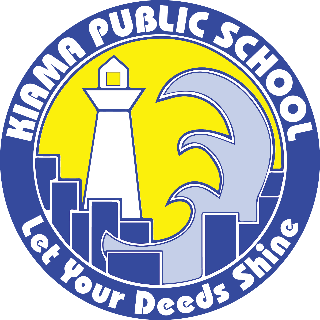 